RESUME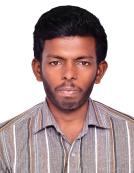 SIVAPANDIANEmail	: sivapandian-394556@2freemail.com CAREER OBJECTIVES:To work for a reputed organization where my skills and thought can be implemented to the maximum and develops and good career by improving my technical and personal proficiency.EXPERIENCE:Period	: Oct 2014 to May 2016Designation	: Trainee CAD DesignerNature of Work:-Producing the Placing Drawing for Reinforcement details for U.A.E & U.K projects.Period	: May 2016 to Mar 2018Designation	: CAD DesignerNature of Work:-Producing the Placing Drawing for Reinforcement details for U.A.E projects.Period Designation: Mar 2018 to Till Date: QA/QC Checker/Rebar detailerNature of Work:-Checking the Reinforcement Placing Drawings for MEYDAN ONE MALL project and preparing some of urgently required drawings at site officeSKILLS :Good communication, organizational skills, time management and direction.Ability to work independently as well as being part of a team.Ability to prepare RFI regarding mismatches in involved drawings.Good understanding of architectural and all kind of MEP drawings.Prepare RC drawings to assure the quality with good presentation.Co-ordination with technical & production department regarding drawings.Also prepare the drawings based on British Standards(BS4466 & BS8666-2005 code )Preparing reinforcement shop drawings & BBS using CADS-RC, software.Projects Involved:-Various U.A.E projects.UAE PROJECTS:ACADEMIC PROFILE:SOFTWARE SKILLS:Rebar CAD.CADS RC.Auto CAD 2D .Learned MS OFFICE.DECLARATION:I here by declared that all statements made in the resume are true correct and complete to the best of my knowledge.DATE  :	Yours faithfully,PLACE :[Sivapandian ]PROJECTPROJECTPROJECTPROJECTPROJECTCLIENTWORKINVOLVEDPN1601MULTISTORYPN1601MULTISTORYPN1601MULTISTORYPN1601MULTISTORYPN1601MULTISTORYCARPARK AT DUBAICARPARK AT DUBAICARPARK AT DUBAICARPARK AT DUBAICARPARK AT DUBAIPARSONSInvolved in StructuralWORLD TRADE CENTERWORLD TRADE CENTERWORLD TRADE CENTERWORLD TRADE CENTERWORLD TRADE CENTERPARSONSDetailing of Slabs and beams.WORLD TRADE CENTERWORLD TRADE CENTERWORLD TRADE CENTERWORLD TRADE CENTERWORLD TRADE CENTERDetailing of Slabs and beams.DISTRICT LinkDISTRICT LinkDISTRICT LinkDISTRICT LinkDISTRICT LinkALWAKRAH MAIN ROADALWAKRAH MAIN ROADALWAKRAH MAIN ROADALWAKRAH MAIN ROADALWAKRAH MAIN ROADQATAR RAILWAYSInvolved in StructuralALWAKRAH MAIN ROADALWAKRAH MAIN ROADALWAKRAH MAIN ROADALWAKRAH MAIN ROADALWAKRAH MAIN ROADQATAR RAILWAYSDetailing of walls and beams.Detailing of walls and beams.SECURITY FORCESSECURITY FORCESSECURITY FORCESSECURITY FORCESSECURITY FORCESHYDER CONSULTINGInvolved in StructuralMEDICAL CENTERMEDICAL CENTERMEDICAL CENTERMEDICAL CENTERMEDICAL CENTERHYDER CONSULTINGDetailing of Slabs and beams.MEDICAL CENTERMEDICAL CENTERMEDICAL CENTERMEDICAL CENTERMEDICAL CENTERDetailing of Slabs and beams.LinkLinkLinkLinkLUSAIL KATARA HOTELLUSAIL KATARA HOTELLUSAIL KATARA HOTELLUSAIL KATARA HOTELLUSAIL KATARA HOTELHBK CONTRACTINGInvolved in StructuralLUSAIL KATARA HOTELLUSAIL KATARA HOTELLUSAIL KATARA HOTELLUSAIL KATARA HOTELLUSAIL KATARA HOTELHBK CONTRACTINGDetailing ofTOWERS. LUSAIL DISTRICTTOWERS. LUSAIL DISTRICTTOWERS. LUSAIL DISTRICTTOWERS. LUSAIL DISTRICTTOWERS. LUSAIL DISTRICTCOMPANYDetailing ofTOWERS. LUSAIL DISTRICTTOWERS. LUSAIL DISTRICTTOWERS. LUSAIL DISTRICTTOWERS. LUSAIL DISTRICTTOWERS. LUSAIL DISTRICTCOMPANYslab,walls,column and beamsLinkLinkLinkslab,walls,column and beamsLinkLinkLinkInvolved in StructuralMAIN PUMPING STATIONMAIN PUMPING STATIONMAIN PUMPING STATIONMAIN PUMPING STATIONMAIN PUMPING STATIONKAHR MAADetailing of beams andLinkLinkLinkLinkRetaining walls,Retaining walls,NAHEEL MALLNAHEEL MALLNAHEEL MALLNAHEEL MALLNAHEEL MALLUNION REBARInvolved in StructuralNAHEEL MALLNAHEEL MALLNAHEEL MALLNAHEEL MALLNAHEEL MALLUNION REBARDetailing of Slabs and beamsLinkLinkLinkLinkDetailing of Slabs and beamsLinkLinkLinkLinkDESCRIPTIONNAME OF INSTITION% OF MARKSYEAR OFPASSINGDIPLOMASSP College, Puthur702009-2012(CIVIL)Government High School,S.S.L.CMaruthur842007-2008PERSONAL DETAILS:PASSPORT DETAILS:Name: SivapandianDate of Birth: 07.04.1994Marital status: SingleDate of Issue : 25/09/2014Nationality: IndianDate of Expiry: 24/09/2024Languages: English,Tamil